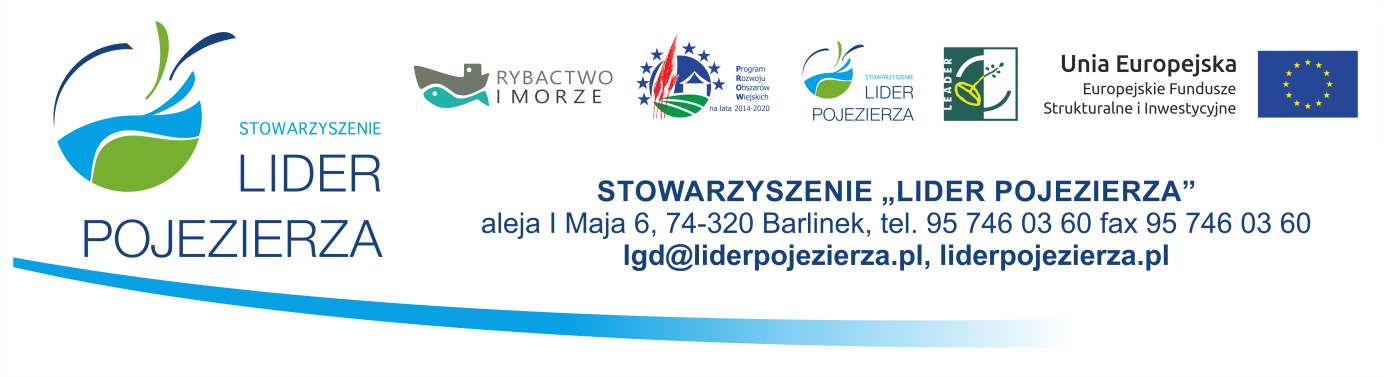 Załącznik nr 1 do ogłoszenia nr 2/2019/RIZDCele ogólne i szczegółowe LSR, przedsięwzięcia wraz ze wskazaniem planowanych                                       do osiągnięcia w ramach naboru wniosków o przyznanie pomocy wskaźnikami.Cel ogólny LSRCel ogólny LSRCel ogólny LSRCel ogólny LSRCel ogólny LSRCel ogólny LSRCel ogólny LSRCel ogólny 1. Wzrost innowacyjności i efektywności gospodarowaniaCel ogólny 1. Wzrost innowacyjności i efektywności gospodarowaniaCel ogólny 1. Wzrost innowacyjności i efektywności gospodarowaniaCel ogólny 1. Wzrost innowacyjności i efektywności gospodarowaniaCel ogólny 1. Wzrost innowacyjności i efektywności gospodarowaniaCel ogólny 1. Wzrost innowacyjności i efektywności gospodarowaniaCel ogólny 1. Wzrost innowacyjności i efektywności gospodarowaniaCel(e) szczegółowe LSRCel(e) szczegółowe LSRCel(e) szczegółowe LSRCel(e) szczegółowe LSRCel(e) szczegółowe LSRCel(e) szczegółowe LSRCel(e) szczegółowe LSRCel szczegółowy 1.2. Wsparcie przedsiębiorczości i dywersyfikacja dochodów mieszkańców na obszarze LGDCel szczegółowy 1.2. Wsparcie przedsiębiorczości i dywersyfikacja dochodów mieszkańców na obszarze LGDCel szczegółowy 1.2. Wsparcie przedsiębiorczości i dywersyfikacja dochodów mieszkańców na obszarze LGDCel szczegółowy 1.2. Wsparcie przedsiębiorczości i dywersyfikacja dochodów mieszkańców na obszarze LGDCel szczegółowy 1.2. Wsparcie przedsiębiorczości i dywersyfikacja dochodów mieszkańców na obszarze LGDCel szczegółowy 1.2. Wsparcie przedsiębiorczości i dywersyfikacja dochodów mieszkańców na obszarze LGDCel szczegółowy 1.2. Wsparcie przedsiębiorczości i dywersyfikacja dochodów mieszkańców na obszarze LGDPrzedsięwzięciaPrzedsięwzięciaPrzedsięwzięciaPrzedsięwzięciaPrzedsięwzięciaPrzedsięwzięciaPrzedsięwzięciaPrzedsięwzięcie 1.2.3. Rozwój innowacyjnych źródeł dochodu na obszarze zależnym od rybactwaPrzedsięwzięcie 1.2.3. Rozwój innowacyjnych źródeł dochodu na obszarze zależnym od rybactwaPrzedsięwzięcie 1.2.3. Rozwój innowacyjnych źródeł dochodu na obszarze zależnym od rybactwaPrzedsięwzięcie 1.2.3. Rozwój innowacyjnych źródeł dochodu na obszarze zależnym od rybactwaPrzedsięwzięcie 1.2.3. Rozwój innowacyjnych źródeł dochodu na obszarze zależnym od rybactwaPrzedsięwzięcie 1.2.3. Rozwój innowacyjnych źródeł dochodu na obszarze zależnym od rybactwaPrzedsięwzięcie 1.2.3. Rozwój innowacyjnych źródeł dochodu na obszarze zależnym od rybactwaWskaźnikWskaźnikWskaźnikWskaźnikWskaźnikWskaźnikWskaźnikLp.Nazwa wskaźnika ujętego w LSRJedn. miaryWartość wskaźnika z LSRWartość zrealizowanych wskaźników z LSRWartość wskaźnika planowana do osiągnięcia w związku z realizacją operacjiWartość wskaźnika z LSR pozostająca do realizacji1Liczba zrealizowanych operacji ukierunkowanych na innowacjeSzt.11 01111